  [ а р а р                                           ПОСТАНОВЛЕНИЕ29 декабрь 2021 й                              № 43                      29 декабря 2021  гОб утверждении «Порядка рассмотрения и утверждения решения о бюджете сельского поселения Старокалмашевский сельсовет муниципального района Чекмагушевский район Республики Башкортостан »В соответствии с главой 21 Бюджетного кодекса Российской Федерации, Федеральным законом от 06 октября 2003 года № 131-ФЗ «Об общих принципах организации местного самоуправления в Российской Федерации», Уставом сельского поселения Старокалмашевский сельсовет муниципального района Чекмагушевский район Республики Башкортостан, Положением о бюджетном процессе в сельском поселении Старокалмашевский сельсовет муниципального района Чекмагушевский район Республики Башкортостан, утвержденного решением Совета сельского поселения Старокалмашевский сельсовет муниципального района Чекмагушевский район Республики Башкортостан, администрация сельского поселения Старокалмашевский сельсовет муниципального района Чекмагушевский район Республики Башкортостан постановляет  :Утвердить «Порядок рассмотрения и утверждения решения о бюджете сельского поселения Старокалмашевский сельсовет муниципального района Чекмагушевский район Республики Башкортостан» согласно приложению №1 к настоящему Решению.Настоящее постановление вступает в силу с момента его подписания.Контроль за исполнением настоящего постановления оставляю за собой.И.п.главы сельского поселения                                   Р.Р.Макулов Приложение № 1 к постановлению администрации Сельского поселения Старокалмашевский сельсовет муниципального района Чекмагушевский район Республики Башкортостан Об утверждении «Порядка рассмотрения и утверждения решения о бюджете сельского поселения Старокалмашевский сельсовет муниципального района Чекмагушевский район Республики Башкортостан » от 29.12.2021 №43Порядок рассмотрения и утверждения решения о бюджете сельского поселения Старокалмашевский сельсовет муниципального района Чекмагушевский район Республики Башкортостан   Настоящий Порядок в соответствии с Бюджетным кодексом Российской Федерации устанавливает порядок и сроки составления решения о бюджете сельского поселения Старокалмашевский сельсовет муниципального района Чекмагушевский район Республики Башкортостан на очередной финансовый год и плановый период, срок внесения в Совет Сельского поселения Старокалмашевский сельсовет муниципального района Чекмагушевский район Республики Башкортостан проекта решения о бюджете и определяет порядок его рассмотрения и утверждения.Глава 1. ОБЩИЕ ПОЛОЖЕНИЯРешение	о	бюджете	сельского поселения	Старокалмашевский сельсовет муниципального района Чекмагушевский район Республики Башкортостан составляется администрацией сельского поселения Старокалмашевский сельсовет муниципального района Чекмагушевский район в соответствии с положениями Бюджетного кодекса Российской Федерации и Положением о бюджетном процессе сельского поселения Старокалмашевский сельсовет муниципального района Чекмагушевский район Республики Башкортостан, утвержденного решением Совета Сельского поселения муниципального района Чекмагушевский район (далее Положение о бюджетном процессе).Решение	о	бюджете	сельского поселения	Старокалмашевский сельсовет муниципального района Чекмагушевский район утверждается сроком на три года (очередной финансовый год и плановый период).Решение	о	бюджете	составляется на основе прогноза социально-экономического развития в целях финансового обеспечения расходных обязательств.Решение	Совета Сельского поселения	Старокалмашевский	сельсовет муниципального района Чекмагушевский район Республики Башкортостан о бюджете сельского поселения Старокалмашевский сельсовет муниципального района Чекмагушевский район (далее по тексту - решение о бюджете сельского поселения) вступает в силу с 1 января очередного финансового года.Глава 2. ПОРЯДОК РАССМОТРЕНИЯ И УТВЕРЖДЕНИЯ РЕШЕНИЯО БЮДЖЕТЕСЕЛЬСКОГО ПОСЕЛЕНИЯ КАЛЬТЯЕВКИЙ СЕЛЬСОВЕТ МУНИЦИПАЛЬНОГО
РАЙОНА ЧЕКМАГУШЕВСКИЙ РАЙОН РЕСПУБЛИКИ БАШКОРТОСТАНВ решении о бюджете сельского поселения должны содержаться основные характеристики бюджета сельского поселения Старокалмашевский сельсовет муниципального района Чекмагушевский район Республики Башкортостан, к которым относятся общий объем доходов, общий объем расходов, дефицит (профицит) бюджета сельского поселения муниципального района Чекмагушевский район, а также иные показатели, установленные Бюджетным кодексом, Положением о бюджетном процессе, законами Республики Башкортостан, муниципальными правовыми актами администрации Чекмагушевский района.Решением о бюджете сельского поселения Старокалмашевский сельсовет муниципального района Чекмагушевский район Республики Башкортостан утверждаются:перечень главных администраторов доходов бюджета, закрепляемые за ними виды (подвиды) доходов бюджета;перечень главных администраторов источников финансирования дефицита бюджета, перечень статей и видов источников финансирования бюджета;перечень главных распорядителей бюджетных средств расходов бюджета района (в составе ведомственной структуры расходов);общий объем доходов бюджета, общий объем налоговых и неналоговых доходов бюджета на очередной финансовый год и плановый период;перечень разделов, подразделов, целевых статей (муниципальных программ и непрограммных направлений деятельности), групп (групп и подгрупп) видов расходов бюджета в составе ведомственной структуры расходов;распределение бюджетных ассигнований по разделам, подразделам, целевым статьям, группам (группам и подгруппам) видов расходов либо по разделам, подразделам, целевым статьям (муниципальным программам и непрограммным направлениям деятельности), группам (группам и подгруппам) видов расходов и (или) по целевым статьям (муниципальным программам и непрограммным направлениям деятельности), группам (группам и подгруппам) видов расходов классификации расходов бюджетов на очередной финансовый год (очередной финансовый год и плановый период), а также по разделам и подразделам классификации расходов бюджетов в случаях, установленных соответственно Бюджетным кодексом Российской Федерации, настоящим решением;ведомственная структура расходов бюджета на очередной финансовый год и плановый период;общий объем бюджетных ассигнований, направляемых на исполнение публичных нормативных обязательств;объем межбюджетных трансфертов, получаемых из других бюджетов и (или) предоставляемых другим бюджетам бюджетной системы Российской Федерации в очередном финансовом году и плановом периоде;объемы межбюджетных трансфертов, предоставляемых в форме дотаций, субвенций - на очередной финансовый год и плановый период;общий объем условно утверждаемых (утвержденных) расходов бюджета на первый год планового периода в объеме не менее 2,5 процента общего объема расходов бюджета (без учета расходов бюджета, предусмотренных за счет межбюджетных трансфертов из других бюджетов бюджетной системы Российской Федерации, имеющих целевое назначение), на второй год планового периода в объеме не менее 5 процентов общего объема расходов бюджета (без учета расходов бюджета, предусмотренных за счет межбюджетных трансфертов из других бюджетов бюджетной системы Российской Федерации, имеющих целевое назначение);источники финансирования дефицита бюджета на очередной финансовый год и плановый период;верхний предел муниципального долга по состоянию на 1 января года, следующего за очередным финансовым годом и каждым годом планового периода, с указанием в том числе верхнего предела долга по муниципальным гарантиям;программа муниципальных заимствований на очередной финансовый год и плановый период, программа муниципальных гарантий в валюте Российской Федерации на очередной финансовый год и плановый период;объем бюджетных ассигнований дорожного фонда на очередной финансовый год (очередной финансовый год и плановый период);18) иные показатели бюджета сельского поселения, установленные соответственно Бюджетным кодексом Российской Федерации, настоящим решением.В случае если в очередном финансовом году и плановом периоде общий объем расходов недостаточен для финансового обеспечения установленных нормативно-правовыми актами расходных обязательств, администрация сельского поселения Старокалмашевский сельсовет муниципального района Чекмагушевский район Республики Башкортостан вносит в Совет Сельского поселения Старокалмашевский сельсовет муниципального района Чекмагушевский район Республики Башкортостан проект решения об изменении сроков вступления в силу (приостановлении действия) в очередном финансовом году и плановом периоде отдельных положений нормативно-правовых актов администрации сельского поселения Старокалмашевский сельсовет муниципального района Чекмагушевский район Республики Башкортостан, не обеспеченных источниками финансирования в очередном финансовом году и (или) плановом периоде.Решением о бюджете может быть предусмотрено использование доходов бюджета по отдельным видам (подвидам) неналоговых доходов, предлагаемых к введению (отражению в бюджете) начиная с очередного финансового года, на цели, установленные решением о бюджете, сверх соответствующих бюджетных ассигнований и (или) общего объема расходов бюджета.При утверждении бюджета на очередной финансовый год и плановый период устанавливаются цели, на которые может быть предоставлен бюджетный кредит, размер платы за пользование бюджетным кредитом, условия и порядок предоставления бюджетных кредитов, бюджетные ассигнования для их предоставления на срок в пределах финансового года и на срок, выходящий за пределы финансового года, а также ограничения по получателям (заемщикам) бюджетных кредитов.Администрация сельского поселения Старокалмашевский сельсовет муниципального района Чекмагушевский район Республики Башкортостан в лице главы сельского поселения вносит на рассмотрение и утверждение в Совет Сельского поселения Старокалмашевский сельсовет муниципального района Чекмагушевский район Республики Башкортостан (далее по тексту -Совет) проект бюджета сельского поселения Старокалмашевский сельсовет муниципального района Чекмагушевский район Республики Башкортостан на очередной финансовый год и плановый период не позднее 15 ноября текущего года.Одновременно с проектом решения о бюджете сельского поселения в Совет представляются:основные направления бюджетной и налоговой политики сельского поселения; предварительные	итоги социально-экономического развития соответствующей территории за истекший период текущего финансового года и ожидаемые итоги социально-экономического развития соответствующей территории за текущий финансовый год;прогноз социально-экономического развития соответствующей территории на очередной финансовый год и плановый период;прогноз основных характеристик (общий объем доходов, общий объем расходов, дефицита (профицита) бюджета) консолидированного бюджета соответствующей территории на очередной финансовый год и плановый период либо утвержденный среднесрочный финансовый план;пояснительная записка к проекту бюджета на очередной финансовый год и плановый период;методики (проекты методик) и расчеты распределения межбюджетных трансфертов в очередном финансовом году и плановом периоде;верхний предел муниципального внутреннего долга на 1 января года, следующего за очередным финансовым годом и каждым годом планового периода;оценка ожидаемого исполнения бюджета за текущий финансовый год;проекты нормативных правовых актов об утверждении муниципальных программ, реализация которых начинается в очередном финансовом году, проекты нормативных правовых актов о внесении изменений в действующие муниципальные программы;реестр источников доходов местного бюджета.В случае если проект решения о бюджете не содержит приложение с распределением бюджетных ассигнований по разделам и подразделам классификации расходов бюджетов, приложение с распределением бюджетных ассигнований по разделам и подразделам классификации расходов бюджетов включается в состав приложений к пояснительной записке к проекту решения о бюджете.Проект решения о бюджете сельского поселения Старокалмашевский сельсовет муниципального района Чекмагушевский район Республики Башкортостан подлежит официальному опубликованию.Публичные слушания по проекту бюджета сельского поселения Старокалмашевский сельсовет муниципального района Чекмагушевский район проводятся в соответствии с порядком, установленным Положением о публичных слушаниях в сельском поселении Старокалмашевский сельсовет муниципального района Чекмагушевский район Республики Башкортостан.Внесенный в Совет проект решения о бюджете с приложением документов и материалов, глава сельского поселения Старокалмашевский сельсовет муниципального района Чекмагушевский район направляет в Контрольно-счетную палату муниципального района Чекмагушевский район Республики Башкортостан для подготовки заключения.Контрольно-счетная палата муниципального района Чекмагушевский район Республики Башкортостан в течение 7 рабочих дней со дня получения проекта решения о бюджете сельского поселения Старокалмашевский сельсовет муниципального района Чекмагушевский район Республики Башкортостан проводит финансовую экспертизу и готовит заключение на предмет соответствия проекта решения о бюджете сельского поселения действующему законодательству и нормативным правовым актам муниципального района Чекмагушевский район Республики Башкортостан.По результатам рассмотрения проекта решения о бюджете сельского поселения на публичных слушаниях, после принятия итогового документа Совет проводит заседание и рассматривает проект решения о бюджете сельского поселения Старокалмашевский сельсовет муниципального района Чекмагушевский район Республики Башкортостан.По итогам рассмотрения проекта решения о бюджете сельского поселения район на заседании Совета принимается одно из следующих решений:принять проект решения о бюджете сельского поселения Старокалмашевский сельсовет муниципального района Чекмагушевский район.направить проект решения о бюджете сельского поселения Старокалмашевский сельсовет муниципального района Чекмагушевский район на доработку.В случае отклонения проекта решения о бюджете сельского поселения Старокалмашевский сельсовет муниципального района Чекмагушевский район:передает указанный проект решения в рабочую группу, которая создается из числа депутатов Совета сельского поселения и представителей сельского поселения Старокалмашевский сельсовет муниципального района Чекмагушевский район Республики Башкортостан;возвращает указанный проект решения сельского поселения на доработку.В случае передачи проекта решения в рабочую группу она в течение трех дней разрабатывает согласованный вариант проекта решения о бюджете сельского поселения и представляет в Совет для повторного рассмотрения.Решение рабочей группы принимается раздельным голосованием членов рабочей группы от Совета сельского поселения, администрации сельского поселения (далее - стороны). Решение считается принятым стороной, если за него проголосовало большинство присутствующих на заседании рабочей группы представителей данной стороны. Результаты голосования каждой стороны принимаются за один голос. Решение, против которого возражает хотя бы одна сторона, считается несогласованным.Позиции, по которым стороны не выработали согласованного решения, вносятся на рассмотрение Совета сельского поселения. Окончательное решение принимает Совет.Рабочую группу возглавляет председатель Совета сельского поселения муниципального района Чекмагушевский район, в случае его отсутствия - заместитель председателя Совета сельского поселения муниципального района Чекмагушевский район Республики Башкортостан.В случае возвращения проекта решения о бюджете сельского поселения Старокалмашевский сельсовет муниципального района Чекмагушевский район на доработку проект дорабатывается с учетом предложений и рекомендаций депутатов Совета сельского поселения и вносится администрацией сельского поселения муниципального района Чекмагушевский район в течение 7 (семи) дней на повторное рассмотрение Совета. Совет Сельского поселения Старокалмашевский сельсовет муниципального района Чекмагушевский район Республики Башкортостан района рассматривает его в течение трех дней со дня повторного внесения.БАШ[ОРТОСТАН  РЕСПУБЛИКА]ЫСА[МА{ОШ  РАЙОНЫмуниципаль районЫНЫ@И*КЕ [АЛМАШ АУЫЛ СОВЕТЫАУЫЛ  БИЛ^м^]ЕХАКИМИ^Т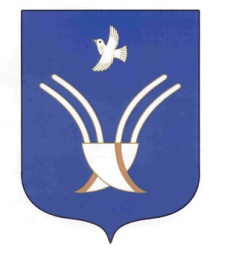 Администрациясельского поселенияСТАРОКАЛМАШЕВСКИЙ СЕЛЬСОВЕТмуниципального района Чекмагушевский район Республики Башкортостан